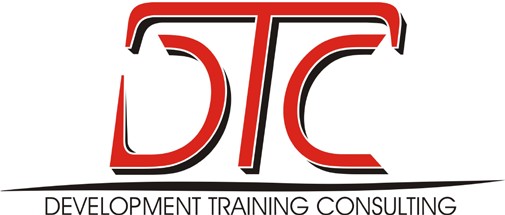 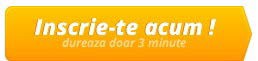 La ce curs/workshop doriti sa participati?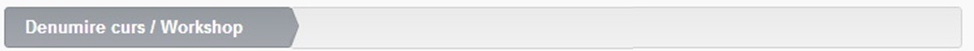 Date de identificare si de contact: 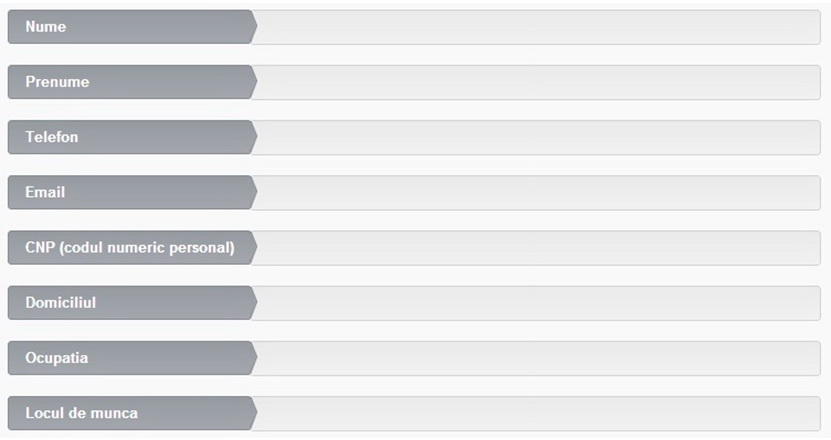 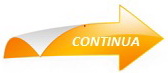 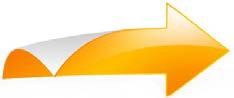 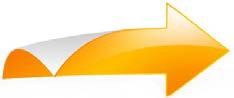 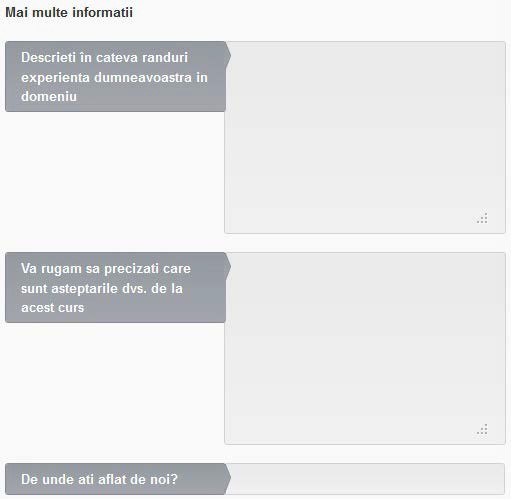 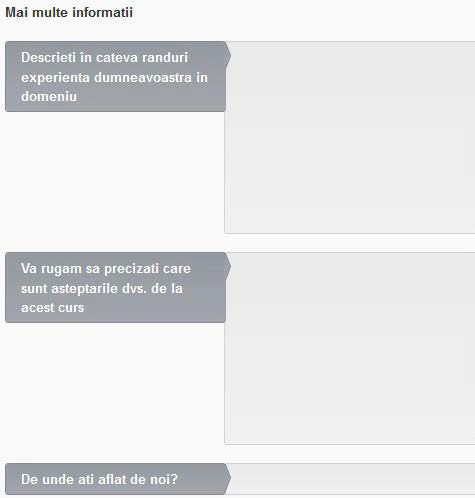 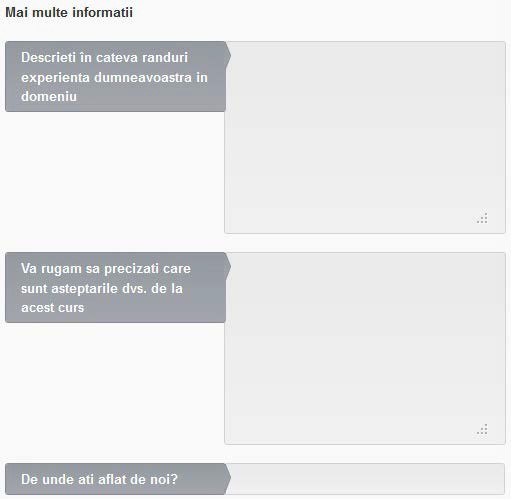 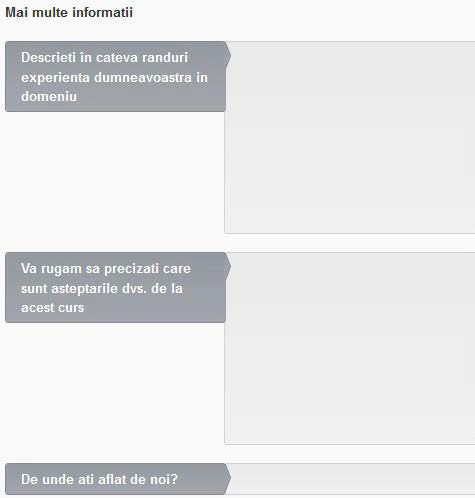 Daca doriti facturarea taxei de participare pe numele unui agent economic, introduceti datele de facturare mai jos: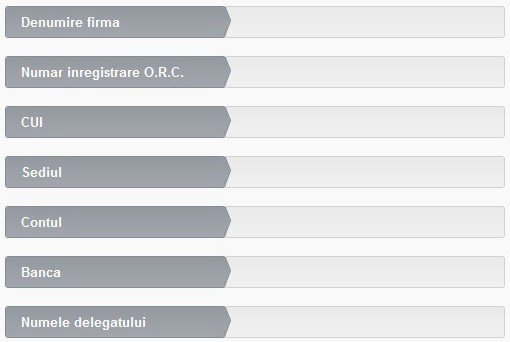 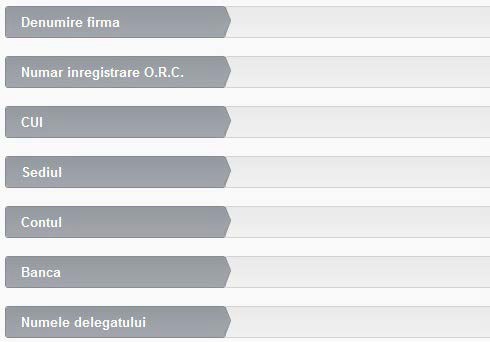 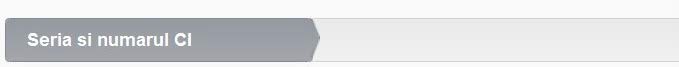 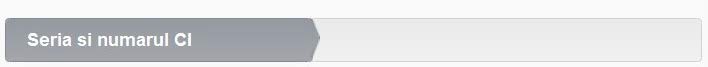 Va rugam sa ne trimiteti formularul completat la training@cursautarizat.ro sau  fax 0232-27.11.24. Va multumim! FORMULAR DE INSCRIERE